NAME: obanewa tolulope MATRIC NUMBER: 18/ENG060048DEPARTMENT: mechanical ENGINEERINGPROGRAMMING ASSIGNMENT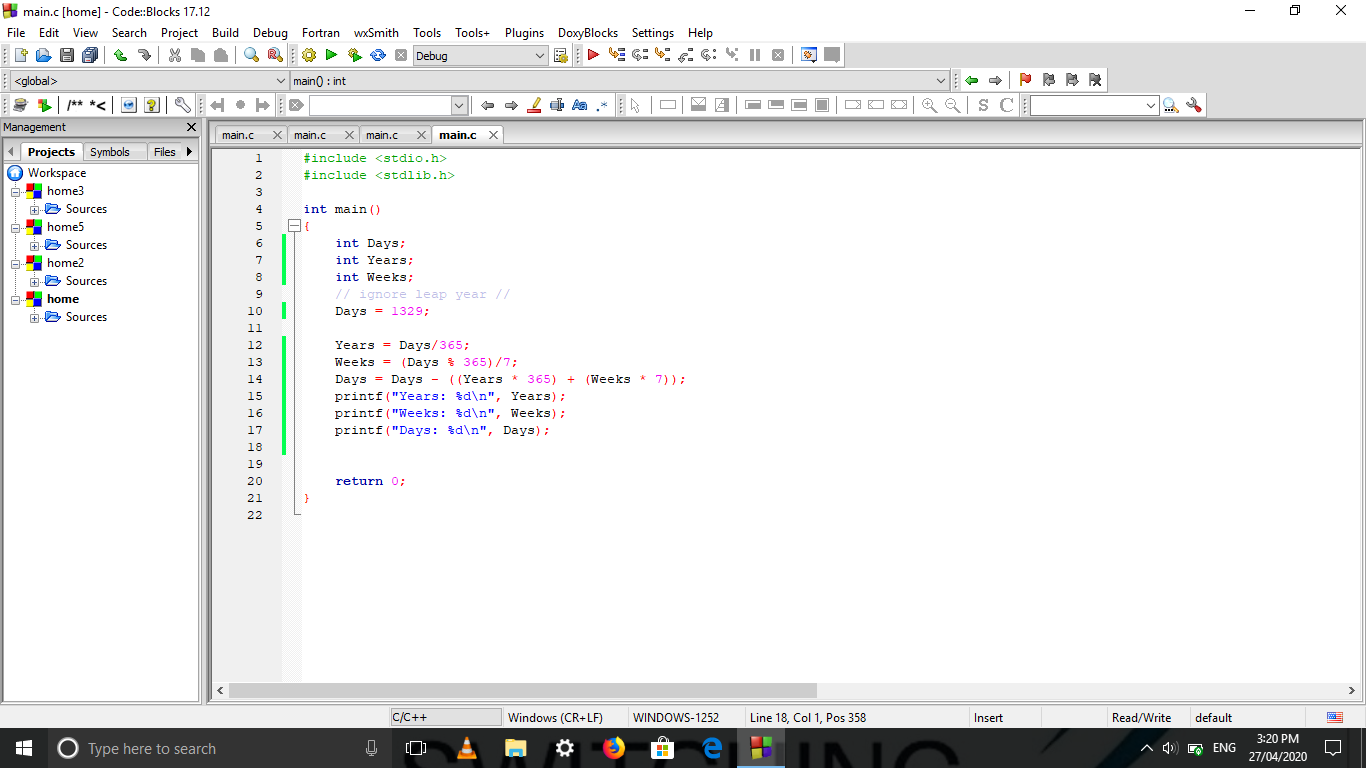 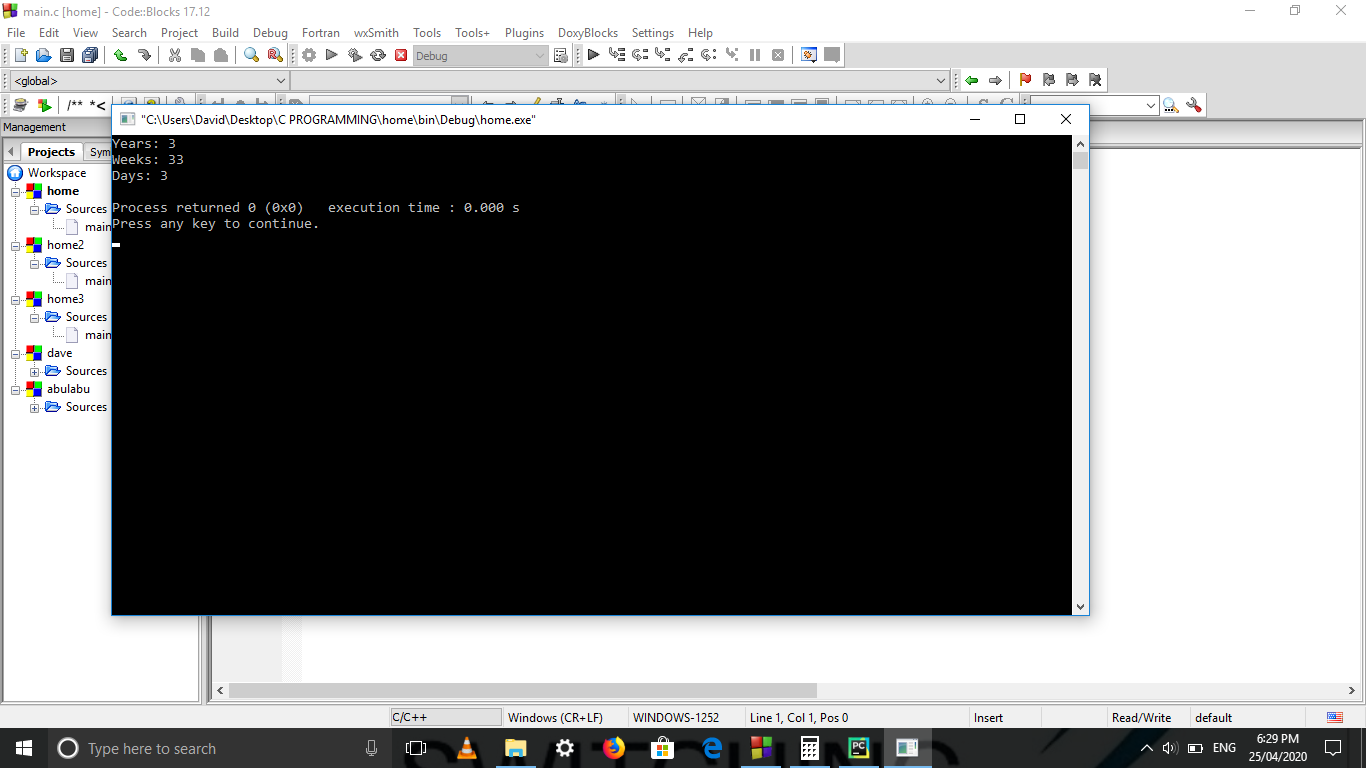 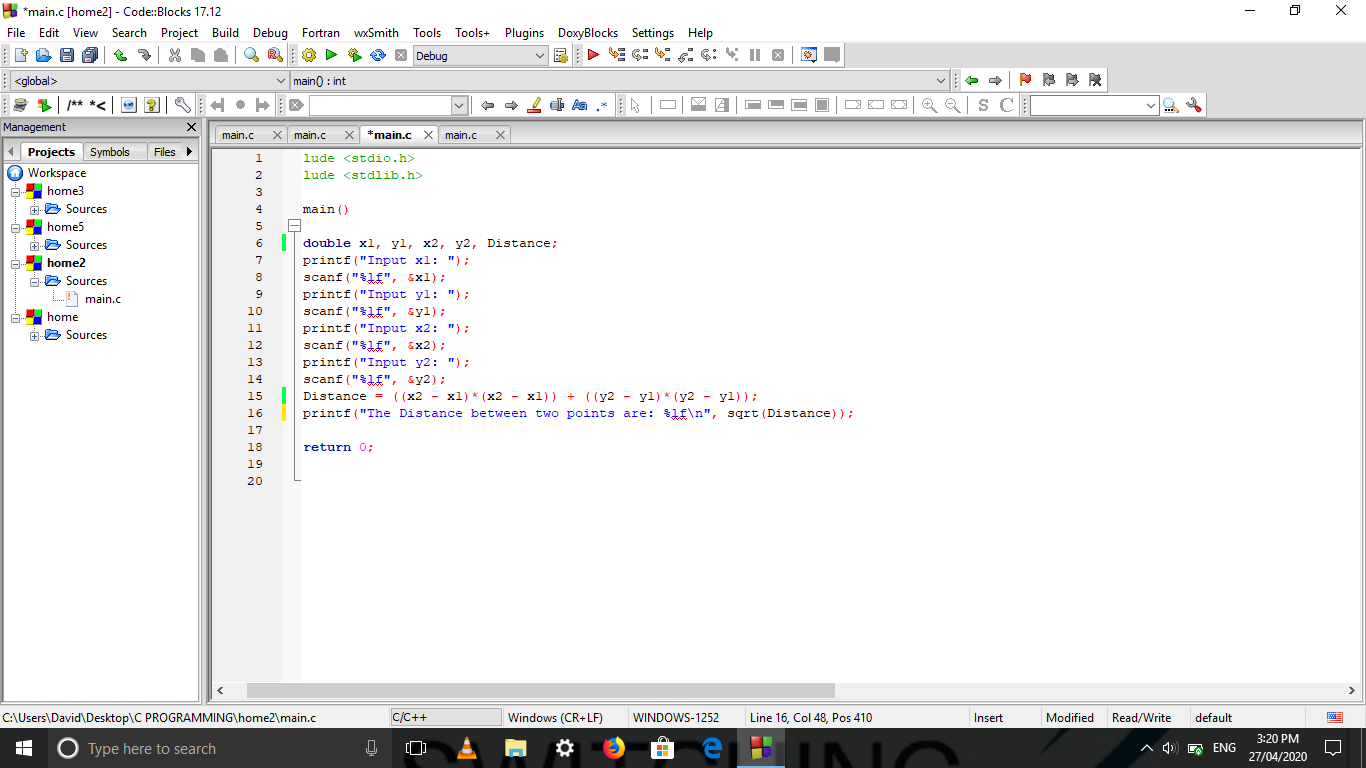 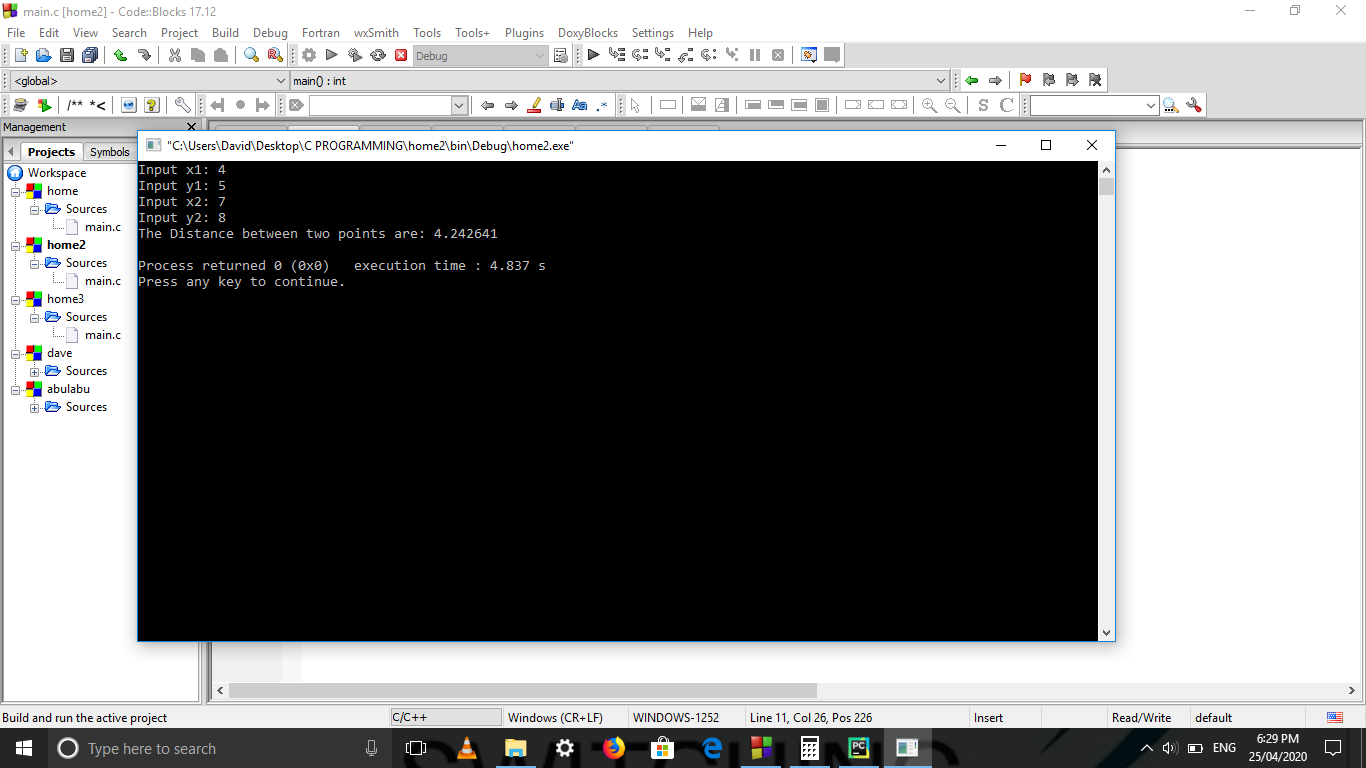 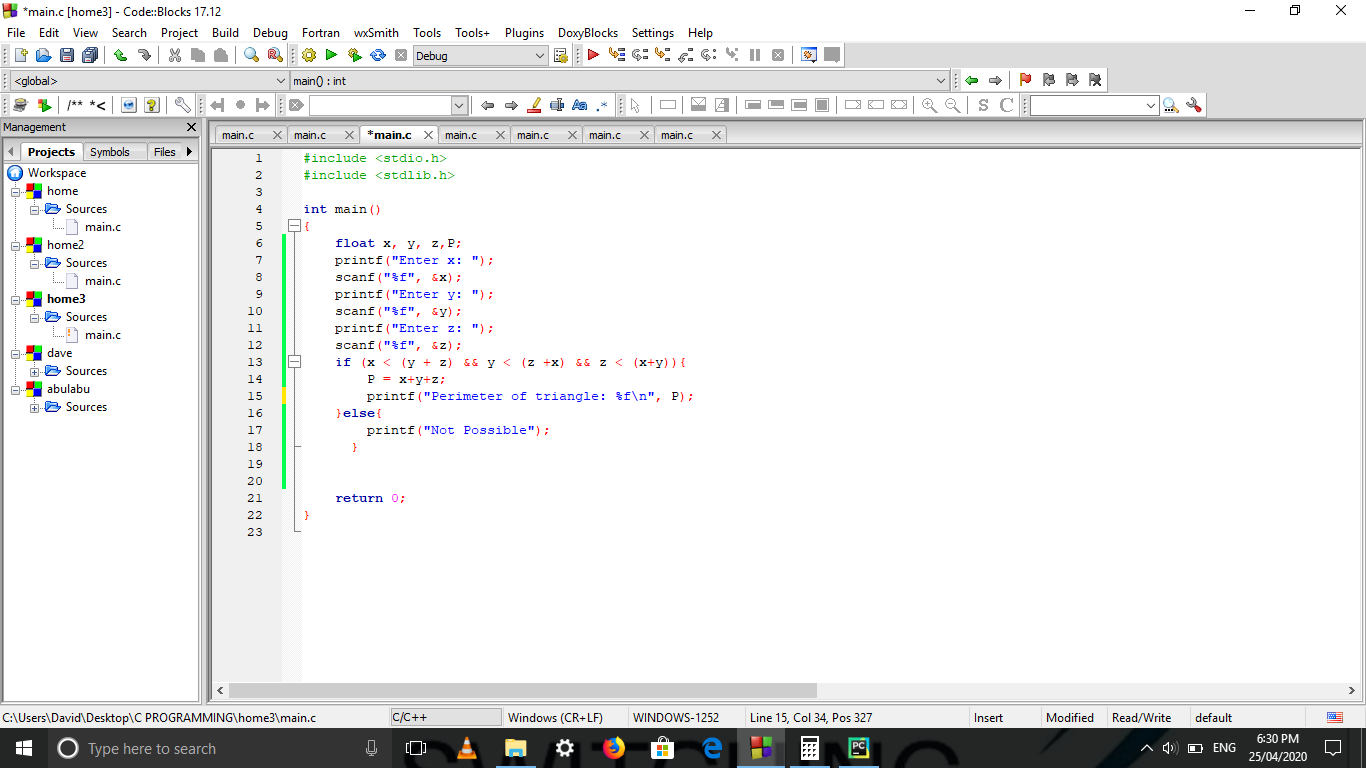 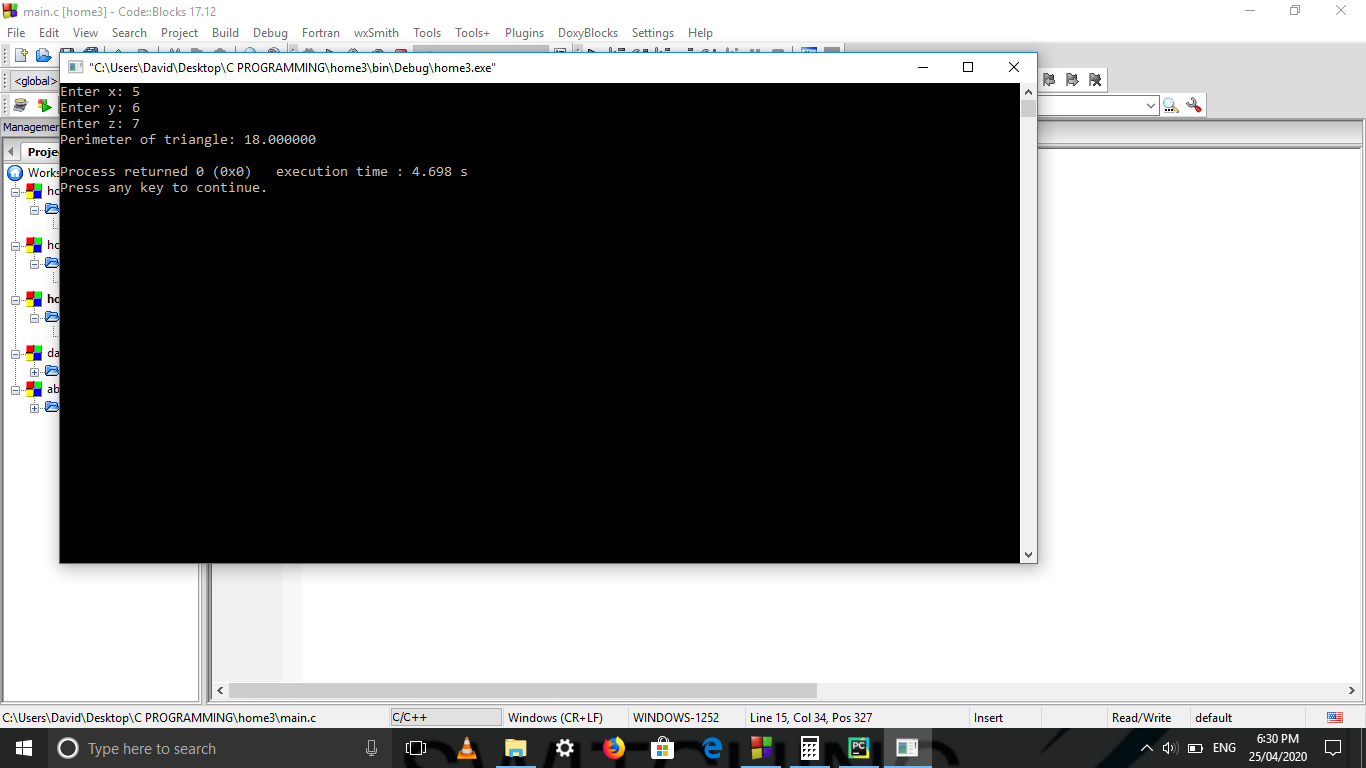 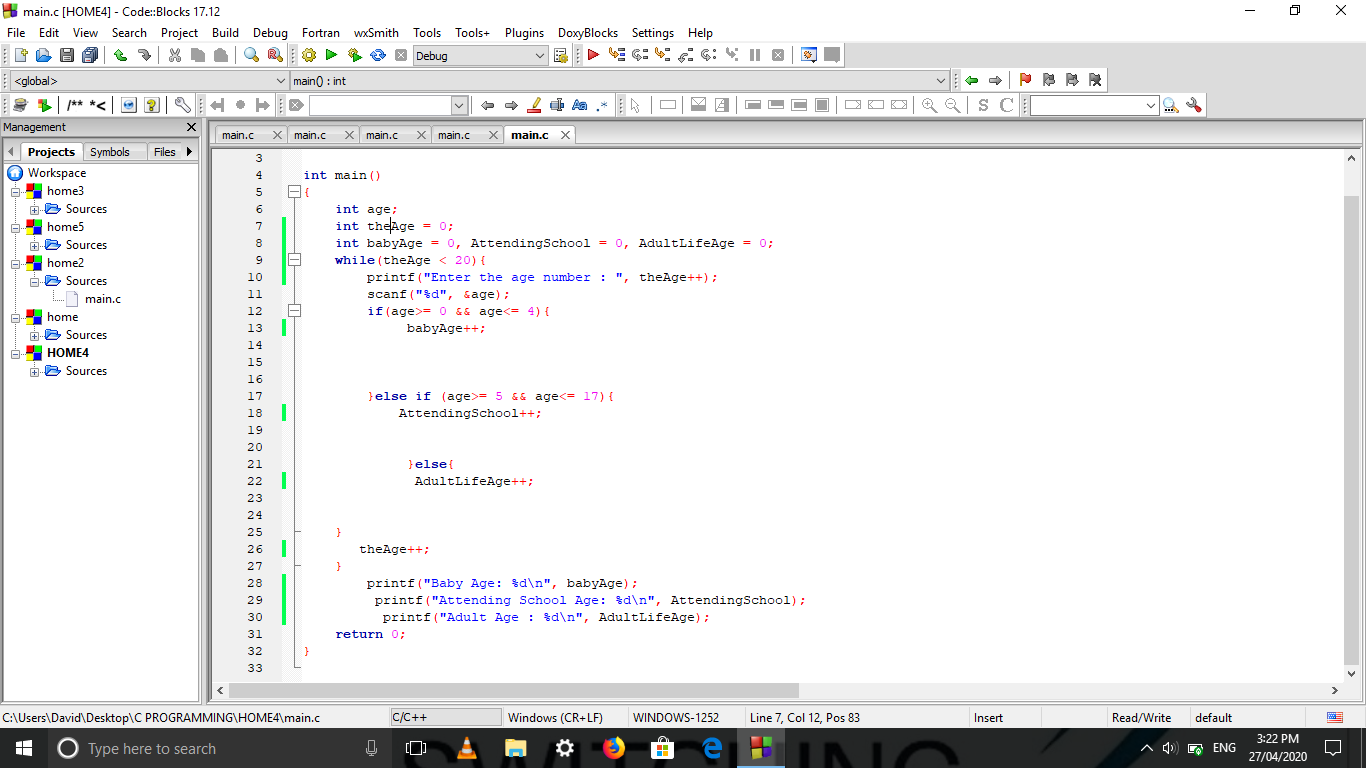 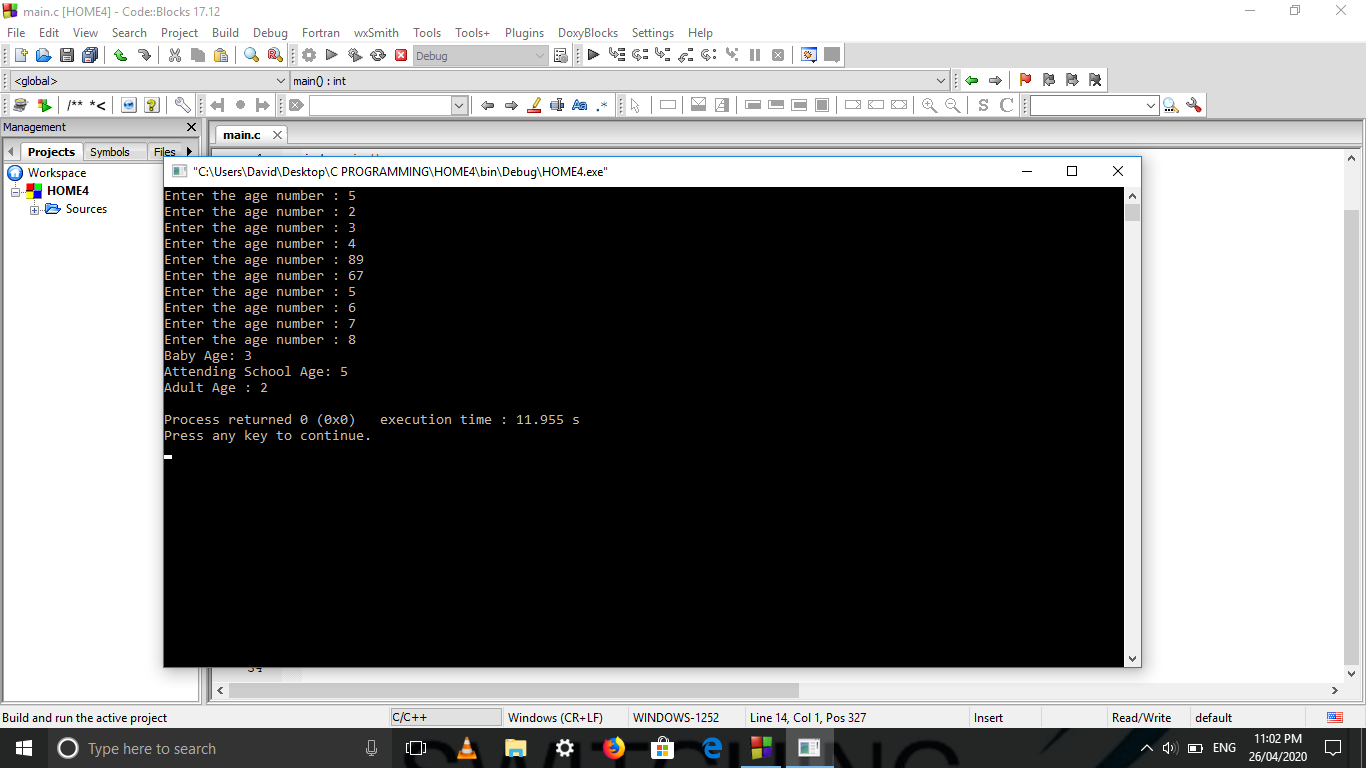 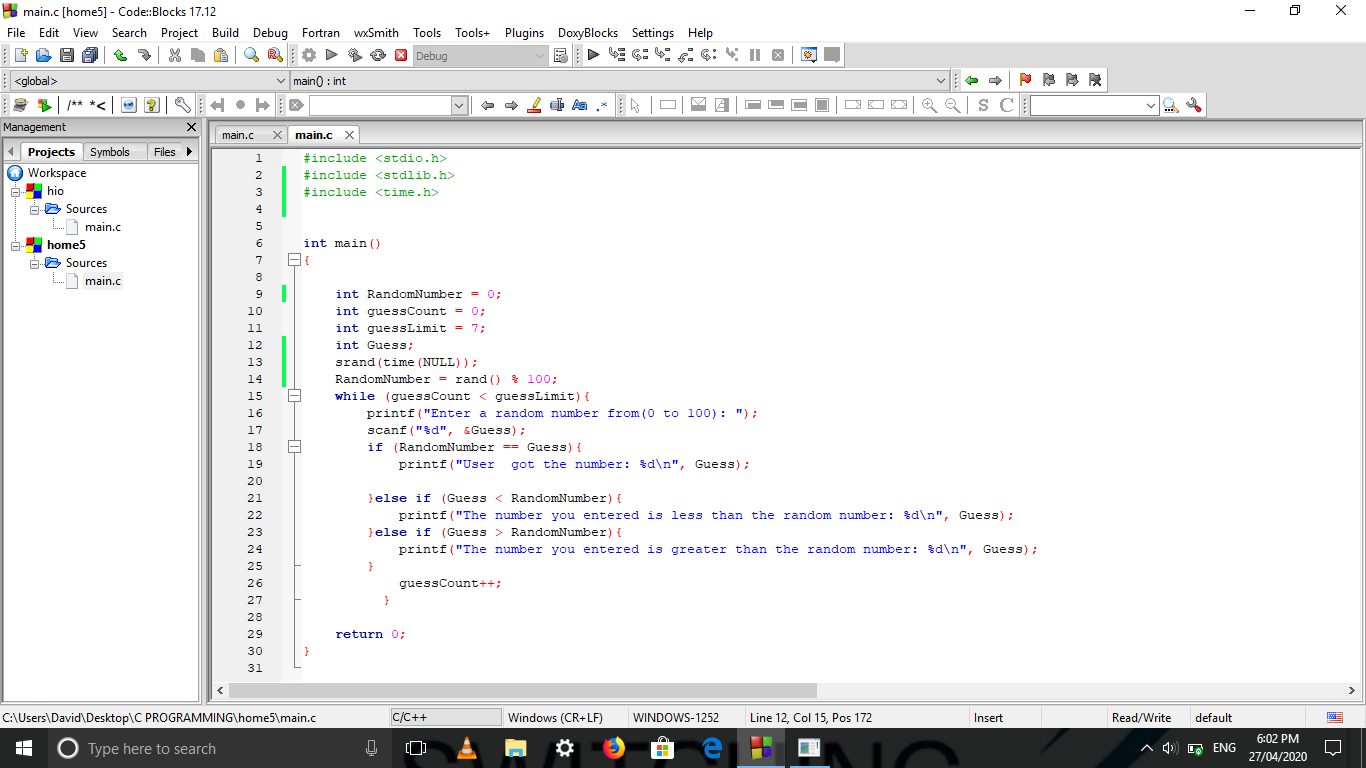 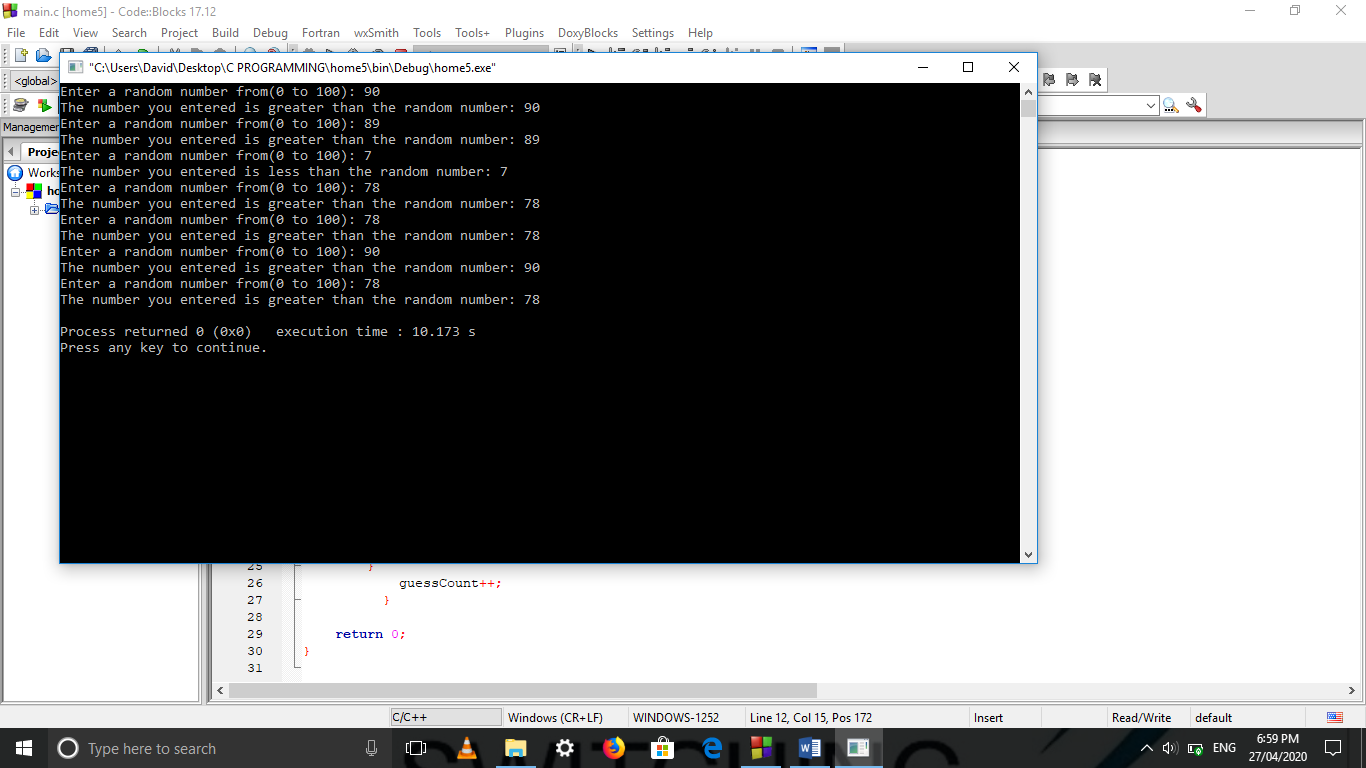 